September 2018September 2018September 2018September 2018September 2018September 2018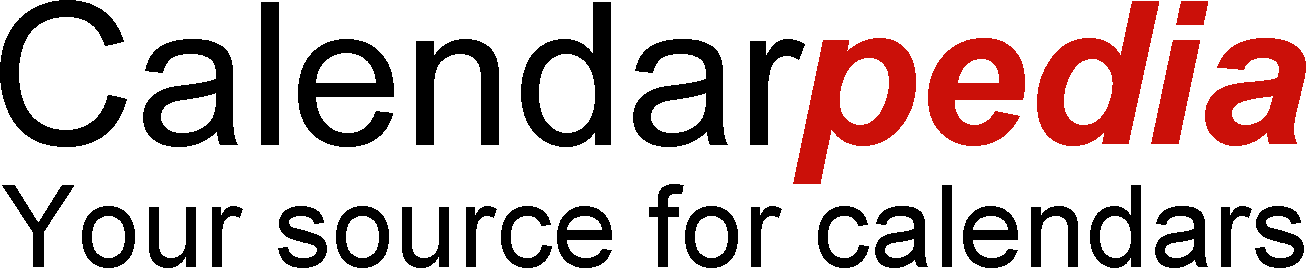 SundayMondayTuesdayWednesdayThursdayFridaySaturday123 Labor DayDonna MillerJoe Amabeli45678910Dave Scarpitti 11121314151617Louie Citino Bill McBride 18192021222324Tim Gabrelcik Lee VanCamp252627282930© Calendarpedia®   www.calendarpedia.com© Calendarpedia®   www.calendarpedia.com© Calendarpedia®   www.calendarpedia.com© Calendarpedia®   www.calendarpedia.com© Calendarpedia®   www.calendarpedia.com© Calendarpedia®   www.calendarpedia.comData provided 'as is' without warranty